Насилие в семье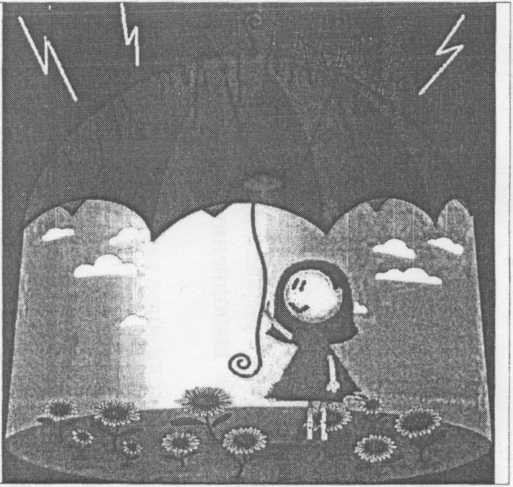 ГДЕ НАЙТИ ПОМОЩЬТелефоны доверия8-800-2000-122385-73-83телефон доверия для детей, подростков и их родителей, находящихся в трудной жизненной ситуации8(343)307-72-32телефон доверия для детей и подростков8(343)220-30-28lusy@isnet.ruICQ 647173204Кризисный центр «Екатерина»8-800-7000-600общенациональный телефон доверия для пострадавших от насилия в семьеКризисные отделения с приютами дляпострадавшихКризисные отделения с приютами дляпострадавших8(343)325-26-56г. Екатеринбург8(34363)5-49-58Артемовский p-он, пос. Буланаш8(34376)2-13-76г. Богданович8(34342)2-38-58 (35)г. Нижняя Тура8(34397)5-28-85г. РевдаСудебная экспертизаСудебная экспертиза8(343)240-29-54(52)smeso@uralsudmed.ruuralsudmed.ruСвердловское областное бюро судебно- медицинской экспертизыг. Екатеринбург, ул. С. Дерябиной, 418(343)350-45-50info@Ural-Sud-Expert.ruУральский Региональный центр судебной экспертизы (психологическая экспертиза)г. Екатеринбург, ул. Бажова, 72